Today is MondayToday is ____________________TimeActivityFinished8.00TV time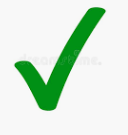 9.00Exercise with Joe Wicks9.30Break and snack9.45English10.45Maths11.30Online learning12.00Lunch1.00Reading Journal Activity1.30History Activity2.30Den Building3.00Free time3.30TimeActivityFinished